Aalto University 
Language Centre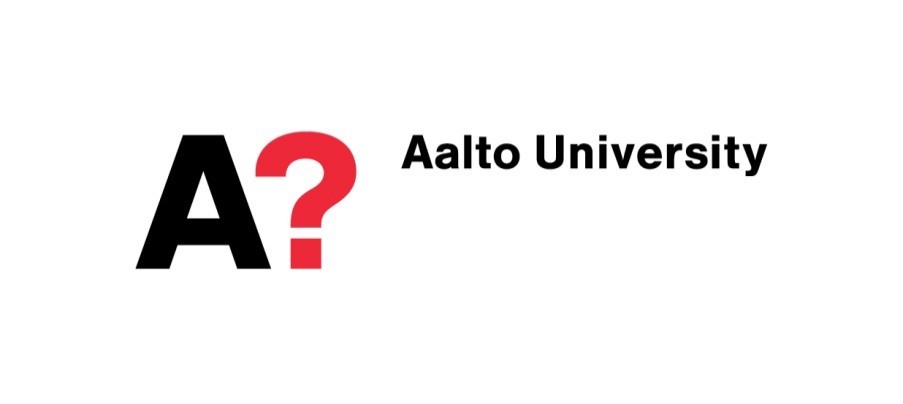 
LCA-1008 - Writing in Art, Design & Architecture (w) - H04,  08.01- 14.02.19 (w) (3 ECTS)Date :  08.01. -14.02.19Time: Tuesdays and Thursdays from 09.15-11.45Room: R001/ U402NB.Check MyCourses, Announcements!  for updated information during the course.TeacherMalachy Halpin, malachy.halpin@aalto.fiLearning Outcomes Upon completion of this course, students will be able to:- Write more competently about concepts related to art, design and architecture - Demonstrate the stages of writing from inspiration to revision and final work - Construct sentences and paragraphs that are cohesive and easy to read - Write both formal and informal texts
Content 
In this course, students develop their skills in producing texts related to art, design and architecture. Since the writing process parallels the stages of working in many of these fields of art, design and architecture, this course also goes through the stages of generating and developing ideas, exploring points of views, researching, revising, structuring and co-editing text. The course combines elements of both creative and academic or professional writing. The initial writing exercises start with a more creative approach incorporating exploration, reflection and other such techniques. As students gain confidence in writing, the course moves to address formal and academic or professional writing. In addition to the differences between formal and informal writing, the course covers formal text structure as well as cohesion and coherence. Throughout the course, students collaborate with their peers through brainstorming, sharing ideas, responding to each other’s writing, and giving feedback.
WorkloadSmall-group instruction 36 h + Independent study 42 hAssessment Methods - Written assignments from the planning stage to the final version 70%- Completion of short (informal/formal) writing activities 20%- Continuous assessment of active contribution 10%Note: 80% attendance required.Grading scale	0-5
Study MaterialsProvided by the teacher and the studentsCEFR Level & prerequisitesB2 or higher. This course is strongly recommended for students who have already gained some knowledge in their field of study. Thus, it is recommended for second year and older students. Language of instruction English
Further Information This course only fulfils the university foreign language requirement for written skills (w). Participants must attend a minimum of 80% of the class sessions (failure to do so will result in an automatic fail). If there is any doubt about fulfilling this attendance, please consult https://into.aalto.fi/display/filc/Englanti for other available course options, such as fully online or partially online courses. LCA-1008 - Writing in Art, Design & Architecture (w) - H04, 08.01- 14.02.19 (w) (3 ECTS) Preliminary Course Schedule (3x45 min; Tues and Thurs U402, unless otherwise indicated). This schedule is tentative, not yet complete, and therefore subject to change as the course proceeds! Check MyCourses regularly for updated info on class content, deadlines and homework! Sessions/DatesTopics/Class activities Student Homework after class(1) Tuesday 09.01  Intro to the courseGetting acquaintedIntro to the writing activitiesIntro to Assignment 1: Exhibition description (5%)Plan your visit to an exhibition for Short Assignment 1 Complete Writing activity 1: introducing yourself&expectations (in email format, 150-200 words). Submit to Turnitin in MyCourses/Writing Activities/… by Sunday 13 at 23:59. Make sure you have access to your writing activity 1 during session 2 (bring your laptop/paper)(2) Thursday 10.01 Online Session Online writing tools.Online sessionWrite a review of Online Tools based on Session 2 Slides.  Due Tuesday 14.01 at 23.59(3) Tues 15.01 Peer Review Exhibition descriptionWriting Process: generating and developing ideas, structuring textParagraph structure & development(plagiarism and using sources/Turnitin)Work on your Exhibition Description according to what you learned in class today. Submit your revised Assignment 1 to MyCourses by Friday 18.01 at 23.59 (pass/fail, 5% of overall course requirements)Study the handout/link online on academic writing style (under session 3 in MyCourses) and do the exercises/research as preparation for session 4.(4) Thurs 17.01 In/formality and intro to academic style Transitional words and Phrases Editing for formality&flowavoiding mixed styles - A1 quick reviewShort introduction to Writing activity 4 and Assignment 2Writing activity 3: A bit of research: google Artist/Designer Statements from your own field. Post 1-2 links to statements to the forum in MyCourses/Writing Activities/… and comment on what you found by 20.01 at 23.59   (150-200 words of commentary) Bring a hardcopy/copies of 1-2 examples of Artist’s statements or a laptop/tablet to class Session 5 (Tuesday 22.01) for further discussion(5) Tues 22.01 Assignment 2: Artist’s Statement (5%+15%)Analysis of (online) samples, discussion of Writing activity 3Guidelines and getting started; prewritingWrite your first draft of Assignment 2: the Artist/Designer Statement (three paragraphs) and bring it to class (session 6) for peer editing(6) Thurs 24.01 Artist’s Statement cont.Readability principles 1, 2 & 3Peer editing for paragraph &sentence structure, flow Sentence patterns and varietyWork on your artist statement according to what you learned in class today. Submit your revised Artist’s Statement, draft 2 (5%) to MyCourses by 25.01 at 23.59  for comments from the teacher. Bring a copy of your CV (if you have one) to work on during next class. If you don’t have one, google for some examples of CVs in your own field and bring to class. Look for job ads (online) and bring 1-2 to class, Session 7.(7) Tues 29.01 Job applications: CVs and Cover lettersActive verbs, skills inventoryWriting job applications Assignment 3: Write the first draft of the cover letter for the job you imagined/chose and bring it to class next time (session 8)Teacher comments on Artist/Designer Statements (d2) available by 28.01, (To be confirmed). Final drafts (15%) due date: 01.02 at 23.59(8) Thurs 31.01  Job applications cont.Peer feedback/editing cover letters/job applicationsBrief Introduction to Assignment 4: Visual Analysis Revise your Assignment 3, job application according to the feedback you received in class and submit to MyCourses/Turnitin for teacher feedback by: Due 03.02 at 23.59 (5%)Choose/Finalize your choice of the object of your Visual Analysis (usually the same as for Assignment 1)Read the Reflections on Analysis-article for next week (for session 9) and take notes/highlight in preparation for writing activity 4. (9) Tues 05.02 Using sources, citing, avoiding plagiarismReflections on Analysis Writing activity 4 Submit Writing activity 4 Visual to MyCourses (Forum)Write your first draft of the Visual Analysis (3-5 paragraphs/ max 400 words) and bring it to class next time (session 10) for peer feedback Submit the final version of Cover letter to MyCourses/Turnitin final version 08.02 at 23.59 (15%)(10) Thurs 07.02Sample Visual Analysis The Language of a Visual AnalysisPeer feedback on your analysis Basics of PunctuationRevise your Visual Analysis, and bring your Visual Analysis to class next Tuesday (Session 11) for another round of editing. Include a citation (quotation or paraphrase + reporting verb(s)) with a reference in your Visual Analysis(11) Tues 12.02 Editing Visual Analyses for content, readability and sentence structure Referencing styles Revise and then submit your draft of the Visual Analysis to MyCourses/Turnitin by  Due 12.12 at 23.59 for teacher comments.  For the last session, bring a copy/make sure you have access to your initial Writing Activity 1: introduction to yourself and your goals and expectations for this course(12) Tues 14.02 Revising your drafts of Visual Analyses according to the teacher feedback available in MyCourses/TurnitinUploading the final versions to Turnitin Writing Activity 5: Reflection on learningWrapping up&course feedback Submit final version of Visual Analysis to MyCourses/Turnitin 17.12 at 23.59 for gradingSubmit Writing activity 5: Reflections on learning on 14.12 (in class activity)